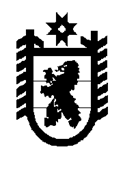 Республика КарелияАдминистрация Олонецкого национального муниципального районаП О С Т А Н О В Л Е Н И Еот 29 декабря 2017 года	№ 1096О противодействии коррупции в Олонецком национальном муниципальном районеВ соответствии с Федеральным законом от 25.12.2008 N 273-ФЗ                                         "О противодействии коррупции", Указом Президента Российской Федерации от 01.04.2018 N 147 «О Национальном плане противодействия коррупции на 2016 – 2017 годы», Закона Республики Карелия от 23.07.2008 № 1227-ЗРК «О противодействии коррупции», Программы противодействия коррупции на территории Республики Карелия на 2008-2010 годы, утвержденной распоряжением Правительства РК № 489р-П от 31.12.2007, Распоряжения главы Республики Карелия от 04.07.2017 № 297–р                          «Об утверждении Плана мероприятий по противодействию коррупции на территории Республики Карелия на 2017-2019 годы», Устава Олонецкого национального муниципального района и в целях обеспечения защиты прав и законных интересов граждан, общества и государства от угроз, связанных с коррупцией,Администрация Олонецкого национального муниципального района п о с т а н о в л я е т :1.	Создать Совет по противодействию коррупции в Олонецком национальном муниципальном районе и утвердить его состав согласно Приложению № 1. 2.	Утвердить:2.1	Положение о Совете по противодействию коррупции в Олонецком национальном муниципальном районе согласно Приложению № 2;2.2	План мероприятий по противодействию коррупции на территории Олонецкого района 2018-2019 годы согласно Приложению № 3.3.	Признать утратившим силу постановление администрации Олонецкого национального муниципального района от 30.12.2008 № 39 «О противодействии коррупции в администрации Олонецкого национального муниципального района в 2008-2010 годах».4.	Контроль за исполнением постановления оставляю за собой.Глава администрации	С.К. ПрокопьевПриложение № 1УТВЕРЖДЕНпостановлением администрации Олонецкого национального муниципального районаот  29.12.2017 года  № 1096СоставСовета по противодействию коррупциив Олонецком национальном муниципальном районеПриложение № 2УТВЕРЖДЕНпостановлением администрации Олонецкого национального муниципального районаот 29.12. 2017 года № 1096ПОЛОЖЕНИЕо Совете по противодействию коррупции в Олонецком национальном муниципальном районе1.	Общие положенияНастоящее Положение определяет цели создания, основные задачи и функции, а также порядок работы Совета по противодействию коррупции в администрации Олонецкого национального  муниципального района (далее - Совет).Совет является совещательным органом при Главе администрации  Олонецкого национального муниципального района, образованным в целях оказания содействия в осуществлении муниципальной политики в сфере борьбы с коррупцией и реализации  установленных законом полномочий.Для целей настоящего Положения под муниципальной политикой в сфере борьбы с коррупцией понимается систематическое осуществление администрацией Олонецкого национального муниципального района комплекса мероприятий:-	выявление и устранение причин и условий, порождающих коррупцию и способствующих криминализации экономики района; -	выработка оптимальных механизмов защиты от проникновения коррупции в органы муниципальной службы Олонецкого национального муниципального района;-	снижение коррупционных рисков в организационно-управленческой деятельности; -	создание единой районной системы мониторинга и информирования общественного мнения по проблемам коррупции;-	развитие антикоррупционной пропаганды и воспитания; -	привлечение общественности и средств массовой информации  к сотрудничеству по вопросам противодействия коррупции в целях выработки у граждан, муниципальных служащих навыков антикоррупционного поведения в сферах с повышенным риском коррупции, а также формирования нетерпимого отношения к коррупции. Работу Совета возглавляет глава администрации  Олонецкого национального муниципального района.В состав Совета входят представители органов местного самоуправления Олонецкого национального муниципального района, а также общественности. По решению председателя Совета для анализа, изучения и выдачи экспертного заключения по рассматриваемым вопросам к работе Совета на временной или постоянной основе могут привлекаться эксперты (консультанты). Решение о привлечении экспертов (консультантов) на постоянной основе принимает председатель Совета.Состав Совета, изменения в его составе и прекращение деятельности устанавливаются постановлением главы администрации Олонецкого национального  муниципального района.В своей деятельности Совет руководствуется Конституцией Российской Федерации, международными договорами Российской Федерации, федеральными конституционными законами, федеральными законами, указами и распоряжениями Президента Российской Федерации, постановлениями и распоряжениями Правительства Российской Федерации, нормативными правовыми актами Республики Карелия, Уставом Олонецкого национального муниципального района, муниципальными правовыми актами, а также настоящим Положением.2.	Основные задачи и функции Совета2.1.	Основными задачами Совета являются:-	разработка и координация выполнения мероприятий антикоррупционной направленности в Олонецком национальном  муниципальном районе, а также анализ и оценка выполненных работ;-	подготовка предложений по совершенствованию и систематизации работы в администрации Олонецкого национального муниципального района в области противодействия коррупции.2.2.	Совет для выполнения возложенных на него задач:-	анализирует результаты мониторинга уровня коррупции в Олонецком национальном муниципальном районе и разрабатывает предложения по результатам мониторинга;-	подготавливает предложения по совершенствованию системы взаимодействия органов местного самоуправления Олонецкого национального  муниципального района, исполнительных органов государственной власти Республики Карелия, правоохранительных органов Олонецкого района и общественности в целях противодействия коррупции в Олонецком национальном муниципальном районе;-	содействует развитию общественного контроля за реализацией муниципальной политики в сфере борьбы с коррупцией;-	разрабатывает рекомендации по организации мероприятий в области просвещения и агитации населения, муниципальных служащих Олонецкого национального  муниципального района в целях формирования у них навыков антикоррупционного поведения в сферах повышенного коррупционного риска, а также нетерпимого отношения к коррупции;-	формирует предложения по выявлению причин и условий, способствующих затягиванию принятия управленческих решений, и фактов коррупции в администрации Олонецкого национального  муниципального района;-	рассматривает результаты антикоррупционной экспертизы проектов нормативно-правовых актов, издаваемых главой администрации Олонецкого национального муниципального района; -	рассматривает информацию о возникновении конфликтных и иных проблемных ситуаций, свидетельствующих о возможном наличии признаков коррупции или криминализации экономики, организует экспертное изучение этих ситуаций с целью последующего информирования правоохранительных органов и иных заинтересованных лиц с целью принятия мер, установленных законодательством;-	осуществляет контроль по  выполнению  решений, принятых Советом.Полномочия СоветаДля осуществления своих функций Совет имеет право:3.1.	Запрашивать и получать в установленном порядке от органов местного самоуправления Олонецкого национального муниципального района, исполнительных органов государственной власти Республики Карелия, структурных подразделений администрации Олонецкого национального муниципального района, территориальных органов федеральных органов государственной власти материалы, необходимые для осуществления деятельности Совета.3.2.	Привлекать к работе Совета специалистов и экспертов из территориальных органов федеральных органов государственной власти, других организаций.3.3.	Давать поручения членам Совета по подготовке отдельных вопросов к заседанию Совета.3.4.	Создавать из числа своих членов, а также из числа приглашённых лиц, не входящих в состав Совета, постоянные и временные рабочие группы. Инициаторами создания рабочих групп являются члены Совета. Ими же предлагаются кандидатуры в состав рабочих групп и распределяются поручения между членами рабочих групп. Приглашённые члены рабочих групп имеют право совещательного голоса на заседаниях Совета.  Руководство  деятельностью  рабочих  групп  осуществляют  члены Совета.4.	Порядок работы Совета4.1.	Организационно-техническое обеспечение заседаний Совета осуществляет секретарь Совета.4.2.	Заседания Совета проводятся по мере необходимости, но не реже одного раза в квартал. Заседание считается правомочным, если на нём присутствует более половины членов Совета.4.3.	Заседания Совета проводит его председатель. При временном отсутствии председателя Совета его полномочия исполняет заместитель председателя Совета.4.4.	Дата, повестка дня и порядок проведения очередного заседания определяются председателем Совета в соответствии с планом работ Совета и с учётом предложений членов Совета и доводятся до членов Совета секретарём Совета.4.5.	Решения Совета по каждому вопросу принимаются простым большинством голосов присутствующих на заседании членов Совета. При равенстве голосов мнение председателя Совета является решающим.4.6.	Решения Совета оформляются протоколом и подписываются председателем Совета.4.7.	Решения Совета и подготовленные документы в виде поручений по подготовке проектов муниципальных правовых актов главы администрации Олонецкого национального  муниципального  района   публикуются в средствах массовой информации  Олонецкого национального  муниципального района.Приложение № 3УТВЕРЖДЕНпостановлением администрации Олонецкого национального муниципального районаот 29.12.2017 года № 1096План противодействия коррупции муниципального образования«Олонецкий национальный муниципальный район» на 2018-2019 годы.Лист ознакомления с постановлением администрации Олонецкого национального муниципального района «О создании Совета по противодействию коррупции»Ознакомлен(а):_______________________________           _________________          _________________                       (Ф.И.О.)                                                                  (Дата)                                        (Подпись)Ознакомлен(а):_______________________________           _________________          _________________                       (Ф.И.О.)                                                                  (Дата)                                        (Подпись)Ознакомлен(а):_______________________________           _________________          _________________                       (Ф.И.О.)                                                                  (Дата)                                        (Подпись)Ознакомлен(а):_______________________________           _________________          _________________                       (Ф.И.О.)                                                                  (Дата)                                        (Подпись)Ознакомлен(а):_______________________________           _________________          _________________                       (Ф.И.О.)                                                                  (Дата)                                        (Подпись)Ознакомлен(а):_______________________________           _________________          _________________                       (Ф.И.О.)                                                                  (Дата)                                        (Подпись)Ознакомлен(а):_______________________________           _________________          _________________                       (Ф.И.О.)                                                                  (Дата)                                        (Подпись)Председатель Совета:Глава администрации Олонецкого национального муниципального районаЗаместитель председателя Совета:Заместитель главы администрации Олонецкого национального муниципального районаСекретарь Совета:Начальник Управления делами администрации Олонецкого национального муниципального районаЧлены Совета:Начальник юридического отдела;Начальник Управления экономического развития;Начальник отдела образования и социальной работы Управления социального развития;Начальник Управления жилищно-коммунального хозяйства;Депутат Олонецкого городского поселения (по согласованию);Директор МКУ «Олонецкий муниципальный архив» (по согласованию);Руководитель Аппарата Совета Олонецкого национального муниципального района;Глава администрации Михайловского сельского поселения (по согласованию);Глава Туксинского сельского поселения (по согласованию);Прокурор Олонецкого района (по согласованию);Начальник ОМВД России по Олонецкому району (по согласованию).№п/пМероприятияСрок исполненияОтветственные исполнителиI. Организационные мероприятияI. Организационные мероприятияI. Организационные мероприятияI. Организационные мероприятия1.Проведение заседаний Cовета по противодействию коррупции на территории муниципального образования « Олонецкий национальный муниципальный район» (далее - Совет)По мере необходимости, но не реже 1 раза в кварталСовет по противодействию коррупции2.Реализация Соглашения между Правительством Республики Карелия и администрации Олонецкого национального муниципального района2018-2019 годыГлава администрации  Олонецкого национального муниципального районаII. Противодействие коррупции при прохождении муниципальной службы.II. Противодействие коррупции при прохождении муниципальной службы.II. Противодействие коррупции при прохождении муниципальной службы.II. Противодействие коррупции при прохождении муниципальной службы.1.Обеспечение представления муниципальными служащими сведений о своих доходах, об имуществе и обязательствах имущественного характера, а также о доходах, об имуществе  и обязательствах имущественного характера своих супруги (супруга) и несовершеннолетних детей в соответствии с действующим законодательством.Январь-апрель 2018 г., январь-апрель 2019 г.Управление делами2.Обеспечение представления муниципальными служащими сведений о своих расходах, а также о расходах своих супруги (супруга) и несовершеннолетних детей в соответствии с действующим законодательством.Январь-апрель 2018 г., январь-апрель 2019 г.Управление делами3.Организация размещения сведений о доходах, расходах, об имуществе и обязательствах имущественного характера муниципальных служащих, их супруг (супругов) и несовершеннолетних детей на официальных сайтах исполнительных органов в сети Интернет в соответствии с действующим законодательством.Май 2018 г., май 2019 г.Управление делами4.Осуществление проверок достоверности и полноты сведений, представляемых муниципальными служащими, и соблюдения муниципальными служащими требований к служебному поведению в соответствии с действующим законодательством.На основании поступившей информацииУправление делами5.Осуществление контроля за расходами муниципальных служащих, а также за расходами их супруг (супругов) и несовершеннолетних детей в порядке, установленном действующим законодательством.На основании поступившей информацииУправление делами6.Внесение изменений в перечни конкретных должностей муниципальной службы, при назначении на которые граждане и при замещении которых муниципальные служащие обязаны представлять сведения о своих доходах, об имуществе и обязательствах имущественного характера, а также сведения о доходах, об имуществе и обязательствах имущественного характера своих супруг (супругов) и несовершеннолетних детей.По мере необходимостиУправление делами7.Организация работы по уведомлению муниципальными служащими представителя нанимателя о выполнении иной оплачиваемой работы в соответствии с частью 2 статьи 14 Федерального закона "О муниципальной службе в Российской Федерации".В течение 2018-2019 гг.Управление делами8.Организация работы по уведомлению муниципальными служащими представителя нанимателя в случае обращения в целях склонения муниципальных служащих к совершению коррупционных правонарушений и проверке сведений, содержащихся в указанных обращениях.В течение 2018-2019 гг.Управление делами9.Проведение заседаний комиссий по соблюдению требований к служебному поведению муниципальных служащих и урегулированию конфликта интересовПо мере поступления заявленийПредседатель комиссии10.Проведение учебы с муниципальными служащими по разъяснению положений действующего законодательства Российской Федерации и Республики Карелия о противодействии коррупции, в том числе об уголовной ответственности за коррупционные правонарушения, об увольнении в связи с утратой доверия, о порядке проверки достоверности и полноты сведений, представляемых муниципальными  служащими в соответствии с действующим законодательством.Январь, август 2018 г., январь, август 2019 г.Юридический отдел11.Проведение разъяснительной работы по недопущению муниципальными служащими поведения, которое может восприниматься окружающими как обещание или предложение дачи взятки либо как согласие принять взятку или как просьба о даче взятки.В течение 2018-2019 гг.Управление делами, заместители главы администрации, начальники управлений.12.Выявление случаев возникновения конфликта интересов, одной из сторон которого являются муниципальные служащие, принятие предусмотренных законодательством Российской Федерации мер по предотвращению и урегулированию конфликта интересов и мер ответственности к муниципальным служащим, не урегулировавшим конфликт интересов, а также преданию гласности каждого случая конфликта интересов.В течение 2018-2019 гг.Управление делами, заместители главы администрации, начальники управлений.13.Формирование в исполнительных органах района, сельских поселений негативного отношения к дарению подарков  муниципальным служащим в связи с их должностным положением или в связи с исполнением ими служебных обязанностей.II, IV кварталы 2018 г., II, IV кварталы 2019 г.Управление делами, заместители главы администрации, начальники управлений.14.Организация работы по доведению до граждан, поступающих на муниципальную службу положений действующего законодательства Российской Федерации, Республики Карелия о противодействии коррупции, в том числе: об ответственности за коррупционные правонарушения; о порядке проверки достоверности и полноты сведений, представляемых гражданами, претендующими на замещение должностей гражданской службы, в соответствии с действующим законодательством.В течение 2018-2019гг.Управление делами15.Организация работы по реализации в исполнительных органах требований статьи 12 Федерального закона "О противодействии коррупции"В течение 2018-2019 гг.Управление делами, заместители главы администрации, начальники управленийIII. Противодействие коррупции в муниципальных учреждениях Олонецкого национального муниципального района.III. Противодействие коррупции в муниципальных учреждениях Олонецкого национального муниципального района.III. Противодействие коррупции в муниципальных учреждениях Олонецкого национального муниципального района.III. Противодействие коррупции в муниципальных учреждениях Олонецкого национального муниципального района.1.Разработка и утверждение мероприятий по совершенствованию деятельности муниципальных учреждений в целях реализации Указа Президента Российской Федерации от 01.04.2016 № 147                     «О Национальном плане противодействия коррупции на 2016-2017 годы» В течение 2018-2019 гг.Управление социального развития, управление экономического развития.2.Организация совещаний (обучающих мероприятий) с руководителями (заместителями руководителей) и работниками муниципальных учреждений  по вопросам организации работы по противодействию коррупции в муниципальных учреждениях.I квартал 2018 г., I квартал 2019 г.Управление социального развития, управление экономического развития.3.Проведение анализа работы по реализации антикоррупционной политики в муниципальных учрежденияхIV квартал 2018 г., IV квартал 2019 г.Управление социального развития, управлениеэкономического развития4.Обеспечение представления руководителями муниципальных учреждений сведений о доходах, об имуществе и обязательствах имущественного характера.Январь-апрель 2018 г., январь-апрель 2019 г.Управление социального развития, управление экономичес. развития.5.Осуществление проверок достоверности и полноты сведений о доходах, об имуществе и обязательствах имущественного характера, представляемых гражданами, претендующими на замещение должностей руководителей муниципальных учреждений.на основании поступившей информацииУправление социального развития, управление экономического развитияIV. Антикоррупционная экспертиза нормативных правовых актов и проектов нормативных правовых актовIV. Антикоррупционная экспертиза нормативных правовых актов и проектов нормативных правовых актовIV. Антикоррупционная экспертиза нормативных правовых актов и проектов нормативных правовых актовIV. Антикоррупционная экспертиза нормативных правовых актов и проектов нормативных правовых актов1.Осуществление антикоррупционной экспертизы нормативных правовых актов и проектов нормативных правовых актов в соответствии с действующим законодательствомВ течение 2018-2019 гг.Управление делами, юридический отдел2.Организация размещения проектов нормативных правовых актов на официальных сайтах в сети Интернет в целях обеспечения возможности проведения независимой антикоррупционной экспертизы проектов нормативных правовых актов в соответствии с действующим законодательством.В течение 2018-2019 гг.Управление делами, юридический отдел3.Обобщение практики организации мониторинга правоприменения и представление на рассмотрение членов  Совета информации о результатах мониторинга правоприменения в Республике Карелия.Июль 2018 г., Июль 2019 г.Юридический отдел4.Внедрение информационно-коммуникационных технологий в процессы представления муниципальных услуг, связанных с повышенным риском коррупции в целях снижения персональных контактов муниципальных служащих с получателями муниципальных услуг.В течение 2018-2019 гг.Управление делами, юридический отдел, управление социального развития, управление экономического развития.5.Внедрение антикоррупционных механизмов при предоставлении исполнительными органами  муниципального района, городского и сельских поселений муниципальных и государственных услуг физическим и юридическим лицам, исполнения ими контрольных (надзорных) функций и полномочий по лицензированию отдельных видов деятельности.II квартал 2018 г., II квартал 2019 г.Управление делами, юридический отдел, управление социального развития, управление экономического развития.6.Рассмотрение вопросов правоприменительной практики по результатам вступивших в законную силу решений судов, арбитражных судов о признании недействительными ненормативных правовых актов, незаконными решений и действий (бездействия) указанных органов, организаций и их должностных лиц в целях выработки и принятия мер по предупреждению и устранению причин выявленных нарушений.ЕжеквартальноЮридический отдел7.Осуществление комплекса дополнительных мер по реализации антикоррупционной политики с внесением изменений в план мероприятий по  противодействию коррупции района и муниципальных учреждений при выявлении органами прокуратуры, правоохранительными и контролирующими органами коррупционных правонарушений. По мере необходимостиУправление делами, юридический отдел, управление социального развития, управление экономического развития.V. Реализация антикоррупционной политики в сфере экономики, использования муниципального  имущества , закупок товаров, работ, услуг для обеспечения муниципальных нуждV. Реализация антикоррупционной политики в сфере экономики, использования муниципального  имущества , закупок товаров, работ, услуг для обеспечения муниципальных нуждV. Реализация антикоррупционной политики в сфере экономики, использования муниципального  имущества , закупок товаров, работ, услуг для обеспечения муниципальных нуждV. Реализация антикоррупционной политики в сфере экономики, использования муниципального  имущества , закупок товаров, работ, услуг для обеспечения муниципальных нужд1.Осуществление контроля соблюдения законодательства Российской Федерации о контрактной системе в сфере закупок товаров, работ, услуг для обеспечения государственных и муниципальных нужд.II, IV кварталы 2018 г., II, IV кварталы 2019 г.Управление экономического развития2.Осуществление контроля за законностью использования средств бюджета Олонецкого национального муниципального района.I, III кварталы  2018  - 2019 гг.Финансовое управление3.Осуществление контроля эффективности использования муниципального имущества Олонецкого национального муниципального района, переданного муниципальным учреждениям и предприятиям.II, IV кварталы 2018 г., II, IV кварталы 2019 г.Управление экономического развития4.Оказание методической  помощи муниципальным учреждениям и органам местного самоуправления в организации размещения и исполнения муниципальных заказов в рамках ФЗ-44 от 05.04.2013 «О контрактной системе в сфере закупок товаров, работ, услуг для обеспечения государственных и муниципальных нужд»постоянноУправление экономического развития5.Проведение проверок соблюдения муниципальными заказчиками законодательства Российской Федерации о размещении заказов по поступившим обращениям участников размещения заказа.При поступлении обращенияУправление экономического развития6.Информирование населения через средства массовой информации и Интернет о порядке заключения договоров аренды муниципального недвижимого имущества,  земельных участков, о порядке и результатах приватизации муниципального имущества, о предстоящих торгах по продаже,  предоставлению в аренду земельных участков, муниципального имущества, о результатах проведения торгов.постоянноУправление экономического развитияVI. Антикоррупционный мониторинг.VI. Антикоррупционный мониторинг.VI. Антикоррупционный мониторинг.VI. Антикоррупционный мониторинг.1.Представление исполнительными органами муниципального района, городского и сельских поселений сведений антикоррупционного мониторинга.ЕжеквартальноУправление делами, управление экономического развития,управление социального развития2.Организация взаимодействия с  Советом района, территориальной избирательной комиссией, ЦИК, Правительством Республики Карелия при осуществлении мониторинга мер по противодействию коррупции при прохождении муниципальной службы.В течение 2018-2019 гг.Совет по противодействию коррупцииVII. Привлечение граждан и института гражданского общества к реализации антикоррупционной политики в Олонецком национальном муниципальном районе.------------------------------------------------------------------------------------------------VII. Привлечение граждан и института гражданского общества к реализации антикоррупционной политики в Олонецком национальном муниципальном районе.------------------------------------------------------------------------------------------------VII. Привлечение граждан и института гражданского общества к реализации антикоррупционной политики в Олонецком национальном муниципальном районе.------------------------------------------------------------------------------------------------VII. Привлечение граждан и института гражданского общества к реализации антикоррупционной политики в Олонецком национальном муниципальном районе.------------------------------------------------------------------------------------------------1.Информирование населения Олонецкого национального муниципального района через официальный сайт администрации о результатах рассмотрения обращений граждан.ежеквартальноУправление делами2.Информирование представителей общественных объединений и иных институтов гражданского общества по вопросам участия в реализации антикоррупционной политики Олонецком национальном муниципальном районе, в том числе по формированию в обществе нетерпимого отношения к коррупционным проявлениям.ежегодноУправление делами, юридический отдел3.Рассмотрение вопросов реализации антикоррупционной политики в Олонецком национальном муниципальном районе на заседании общественного советаЕжегодно в соответствии с планами работы общественного советаУправление делами, управление экономического развитияVIII. Антикоррупционная пропаганда, формирование в обществе нетерпимого отношения к проявлениям коррупции и информационное обеспечение реализации антикоррупционной политики.VIII. Антикоррупционная пропаганда, формирование в обществе нетерпимого отношения к проявлениям коррупции и информационное обеспечение реализации антикоррупционной политики.VIII. Антикоррупционная пропаганда, формирование в обществе нетерпимого отношения к проявлениям коррупции и информационное обеспечение реализации антикоррупционной политики.VIII. Антикоррупционная пропаганда, формирование в обществе нетерпимого отношения к проявлениям коррупции и информационное обеспечение реализации антикоррупционной политики.1.Подготовка и размещение на официальном сайте Администрации района и информационных материалов (пресс-релизов, сообщений и др.) о ходе реализации антикоррупционной политики в исполнительных органах.постоянноУправление делами2.Организация предоставления населению информации о бюджетном процессе в  Олонецком национальном муниципальном районе.ежеквартальноФинансовое управление3.Проведение антикоррупционной пропаганды в соответствии с законодательством  Республики Карелия.постоянноУправление делами, управление экономического развития, управление социального развития4.Размещение в здании администрации  мини-плакатов социальной рекламы, направленных на профилактику коррупционных проявлений со стороны граждан и предупреждение коррупционного поведения муниципальных  служащихПо мере необходимостиУправление делами5.Проведение мероприятий по формированию нетерпимого отношения к проявлениям коррупции в процессе организации антикоррупционного образования.постоянноЗаместители главы администрации, управление делами, начальники управлений6.Представление на рассмотрение совета информации о результатах деятельности по антикоррупционной пропаганде, в том числе об эффективности проведения пропагандистских мероприятий по антикоррупционной тематике.ежеквартальноСовет по коррупции7.Организация и проведение мероприятий по антикоррупционному образованию в подведомственных  образовательных учреждениях в части, касающейся содействия включению в программы, реализуемые в указанных организациях, учебных курсов, предметов, дисциплин (модулей), направленных на решение задач формирования антикоррупционного мировоззрения, повышения уровня правосознания и правовой культуры обучающихся.постоянноОтдел образования8.Организация повышения квалификации педагогических работников  образовательных организаций по формированию антикоррупционных установок личности обучающихся.В соответствии с графиками обученияОтдел образования9.Организация антикоррупционного образования муниципальных служащих путем    профессиональной переподготовки, повышения квалификации, переподготовки и стажировки муниципальных служащих, в том числе с использованием дистанционных технологий обучения.В соответствии с графиками обученияУправление делами10. Рассмотрение на заседании Совета по противодействию коррупции информации о результатах работы по формированию антикоррупционного мировоззрения у обучающихся общеобразовательных учреждений.ежегодноСовет по противодействию коррупции